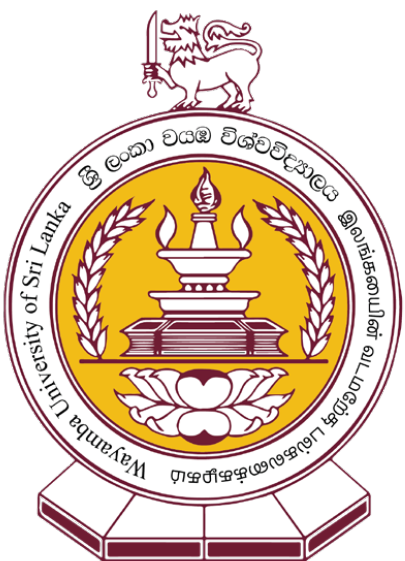 Faculty of TechnologyWayamba University of Sri Lanka, KuliyapitiyaDiploma in Construction Labour Productivity and Performance Management – 2022/23Instructions for the Applicants(Application Closing Date: 10th June 2022)Introduction & Significance of this Diploma ProgrammeDue to the essential need of the skills development training programmes for the industry practitioners, this diploma programme has been designed for the construction supervisors who directly apply the practices on labour operations in the construction sites. The curriculum of this diploma programme was systematically developed with the direct scope of improving the performance and productivity of the workforce in the construction projects. The programme clearly specifies the competencies, knowledge and attitudes required by the construction industry for improving the performance and productivity of workforce. The programme specifically includes effective and innovative practices for the productivity improvement in the industry through proactive education and training strategies.The most significance of this diploma programme is the inclusion of labour training exercises in the Training of Trainers Project. Training of Trainers Guide Book of this programme includes the details of relevant exercises to train the labourers in the construction sites. This will enable the course followers to train labourers in the construction sites through demonstrations, guidelines and other relevant activities/tasks. Training of Trainers Project Guide Book will be delivered among the course followers at the beginning of the programme.Other DetailsEntry QualificationsANDANDApplication DocumentsAttach the following documents with the duly filled application.Copy of the NICPhotocopy of the birth certificateAn updated curriculum vitae (CV)Photocopies of the relevant certificates/letters (Educational/Professional qualifications, work experience, Etc.) Note: If the results are pending of any educational qualification claimed in the application form, write a letter addressing to the director mentioning that the relevant examination results are pending and ready to submit soon after the relevant results are released.Two recently taken photographs (Passport size) Two self-addressed stamped (worth Rs.45/-) 23cm x 10cm envelopesDuplicate of the Payment Slip of Rs. 500.00 application fee (Applications without the bank payment receipt will not be accepted)Application processing fee Rs. 500.00 should be deposited to the below mentioned bank account at any branch of Peoples Bank.Account Name: 		Wayamba University of Sri LankaAccount no: 			88154489 (Current Account)Bank: 				Bank of CeylonPayment type/statement: 	Application Fee of DCLPPM Batch 2 - BankDuly filled application form with all relevant documents and the duplicate of the payment slip should be posted via registered post to Director,Diploma in Construction Labour Productivity and Performance Management,Faculty of Technology,Wayamba University of Sri Lanka,Kuliyapitiya, 60200.Note: Please mention ‘Application for DCLPPM’ on the top left hand corner of the envelope.(You are also advised to keep a photocopy of the application and the photocopy of the duplicate of the payment slip)*Duly filled application forms and attachments can be submitted through online with the relevant scanned copies (Send the email as a single combined PDF file to dclppm@wyb.ac.lk with the title ‘Application for DCLPPM <<Your Name>>’).Application closing date: 10th June 2022For more details, contact us.About the application process:	Administrative Coordinator / Management Assistant (T.P: 0373138054 / 0373976657)About course information and career advises, contact Sinhala (0718154002 / 0761254992 / 0718269483 / 0763335182) Tamil (0776728027 / 0773269184 / 0779610102 / 0772336318)AbbreviationDip (Constr Labour Prod & Perform Manag)Target GroupConstruction supervisory level workers / Construction technical officers / Industry practitioners in the construction fieldLevel of Qualification Sri Lanka Qualification Framework (SLQF) Level 3 which is equivalent to the National Qualification Framework (NVQ) Level 5DurationOne year (consisted of two semesters) - WeekendsProgramme OutcomesAfter successfully completing the training programme, the participants should be able to; Demonstrate the ability of monitoring usage, storage, delivery and operations of construction materials and equipment Demonstrate the ability of planning and managing the resources at the site effectively Apply effective supervision methods on the labour operations at the construction site Assist in developing budgets and estimates of the construction activities effectively Demonstrate the ability of overcoming health and environmental related challenges during the construction activities Implement the possible practices on improving labour performance in the construction projects Carryout self-learning on modern theories, advanced technologies and practices related to construction works Demonstrate brainstorming techniques to the labourers in construction Demonstrate competency-based training techniques for the labourers in construction Instruct basic theories and applications of the construction principles to the labourers in construction Provide experimental learning exercises to the labourers in construction Assess the performance of labourers in the construction fieldImplement the possible labour rewarding mechanisms in the construction sector Apply necessary mathematical applications to solve related problems in the construction activitiesAssist in conducting field investigations, surveys and tests required for feasibility studies of construction works Maintain the records of the construction tasks and help in preparing the reports effectivelyDemonstrate the ability of applying sustainable development and green practices on labour operations at the construction siteCommunicate with construction workers effectively with team working capabilities Analyse situations to face the challenges with positive thinking abilitiesGuide the labourers for their lifelong career development in construction sector Course OutlineDCLPPM 112 - English Language Proficiency for Effective Communication in ConstructionDCLPPM 122 - Mathematical Theories and Applications on Construction Labour OperationsDCLPPM 132 - Skills Development of Workers for Performance Improvement in ConstructionDCLPPM 142 - Labour Management, Productivity Measurements and Performance Assessments in ConstructionDCLPPM 153 - Application of Fundamental Theories of Science and Technology in Construction Labour OperationsDCLPPM 214 - Application of Fundamental Concepts of Engineering and Technology in Construction Labour OperationsDCLPPM 222 - Supervision Practices in Building Construction WorksDCLPPM 232 - Supervision Practices in Road, Highway, Bridge, Water Supply and Irrigation WorksDCLPPM 242 - Construction Material Usage and Technologies used in Labour OperationsDCLPPM 251 - Green Practices in Construction Labour OperationsDCLPPM 262 - Planning and Management Practices for Construction SupervisionDCLPPM †16 - Training of Trainers Project on Labour Training ExercisesCourse Delivery MethodsLectures, Tutorial Classes, Practical Classes, Design Classes, Interactive Learning Sessions, Field Visits, Project-based Assignments(Necessary online facilities will also be used during the course delivery in possible ways.)AssessmentsContinuous Assessment / In-Class Tests: Tutorials, Quizzes, Practical/ Design/ Project-based assignments, Presentations, Project ReportsSemester End Examination: Question paper based on classroom teachingMediumEnglish (Sinhala/Tamil will be used when required)Lecture PanelUniversity Lecturers and Qualified Engineering Experts from the IndustryVenueFaculty of Technology, Wayamba University of Sri Lanka – Kuliyapitiya Premises Google Map:https://www.google.com/maps/place/Faculty+of+Technology/@7.4645435,80.0194399,17z/data=!3m1!4b1!4m5!3m4!1s0x3ae2d9ae9a1278a3:0xa2c52398a6603943!8m2!3d7.4645435!4d80.0216286Google Map:https://www.google.com/maps/place/Faculty+of+Technology/@7.4645435,80.0194399,17z/data=!3m1!4b1!4m5!3m4!1s0x3ae2d9ae9a1278a3:0xa2c52398a6603943!8m2!3d7.4645435!4d80.0216286Course FeeRs. 90,000.00* The total payment can be paid in two instalments. First Instalment: Rs. 60,000.00 (at the course registration / course commencement) + Second Instalment: Rs. 30,000 (after 3 months from the course commencement)